Timberlin Creek Little Eagles Learning CenterSupply List Supplies required for all children:One nap mat at least 2-inch-thick Two mat sheets and one small blanket to cover the childBaby wipes – 1 large caseDisinfecting Wipes – 1 ContainerHand sanitizer - 1 bottleDisinfecting spray - 1 canHand soap – 1 bottle1 x hard plastic pencil box labeled 2 years +Girls:One 24 pack of Crayola Crayons- Chubby crayons if under 3 yearsOne 6 pack of Elmer’s Glue sticks -Chubby ones if under 3 yearsOne box of tissuesOne box of gallon Ziploc baggiesOne bottle of colored paint1 pack paper plates1 pack paper bowls1 pack paper cups1 large item of children snacks (goldfish, animal crackers, graham crackers etc.)Boys:One 10 pack of Crayola Markers 2 years +One 6 pack of Elmer’s Glue sticks (giant stick/22g)One box of sandwich Ziploc baggiesTwo rolls of paper towelsOne bottle of colored paintOne pack of plastic spoonsOne pack plastic forkOne pack plastic knifes1 large item of children snacks (goldfish, animal crackers, graham crackers etc.)Wish List Items: (Optional)PensSharpies (all colors)	Highlighters								AAA BatteriesAA Batteries			Chalk         			Dry erase markers (VPK)Polly pockets (paper protectors)							Colored Card Any sizeChildren’s dot paints						Stickers (no foam stickers, please) Balls for outside play						Playdough, rice, pasta, jelly for sensory playShaving foamBubble bathLaminating pouches	Straws Post it notesColoring books for girls and boys (not activity books, please)Gift cards to Amazon, Wal-Mart, Target, and Dollar Store Ink 952 HP black and coloredLabel maker refills – DymoNote padsClip boardsring binders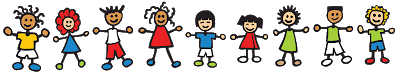 